APPEL A PROJETSINCUBATEUR LANDESTINI CANTAL-AUVERGNEDans le cadre de son programme Entrepreneuriat, et en partenariat avec le Conseil départemental du Cantal, la région Auvergne-Rhône-Alpes, les fonds FEDER de l’Union européenne, et les acteurs locaux, LanDestini créé l’Incubateur LanDestini Cantal-Auvergne pour l'agriculture et l’alimentation durables et la préservation de la biodiversité. Il sera basé au Lycée Agricole Georges Pompidou d’Aurillac (15), où seront accompagnés une dizaine de porteurs de projets pendant un an et demi. L’Incubateur LanDestini incubera physiquement, 1 à 3 personnes par projet dans l’enceinte de l’incubateur. L’incubateur permettra aussi à des entrepreneurs et entrepreneuses de mener leur projet à distance.L’Incubateur LanDestini Cantal-Auvergne apportera un accompagnement entre 12 à 18 mois à des entrepreneurs qui veulent faire un métier qui a du sens et qui contribue à une économie à fort impact écologique et social sur le territoire du Cantal.  Pour LanDestini, inventer des technologies (high tech et low tech) et mettre en œuvre de nouveaux modèles économiques en faveur de la préservation du vivant est indispensable. L’association Terriens d’abord, partenaire et soutenue par le fonds LanDestini, sera l’opérateur du projet et se chargera de l’animation du lieu et de l’accompagnement des start-up.L’Incubateur LanDestini incube des projets d’innovation technologique (high tech et low tech), sociale, organisationnelle, dans les domaines de l’alimentation, l’agriculture et la biodiversité. Le critère déterminant est que le projet doit contribuer à l’alimentation et/ou l’agriculture durables, et/ou la préservation de la biodiversité, avec un focus géographique sur le Cantal. L’incubateur accompagnera en priorité des projets qui s’installent physiquement dans le Cantal mais accompagnera aussi quelques projets à distance, qui devront au moins en partie, travailler avec les acteurs du territoire et mettre leur projet au service du département. L’accompagnement de l’incubateur apportera gratuitement, aux projets sélectionnés : Du coaching hebdomadaire par l’animateur de l’incubateur, Du coaching ponctuel par des experts et acteurs des domaines concernés,  Un hébergement gratuit du projet au sein des locaux de travail de l’incubateur,  Une salle de travail avec équipements (excluant ordinateurs portables), terrains et fablab d’expérimentation en coordination avec acteurs locaux (notamment du Lycée Agricole d’Aurillac), Un soutien technique et de réseau pour l’installation dans le Cantal, L’incubateur apportera également une bourse entre 1.000 et 5.000 euros aux projets pour leur lancement et leur installation dans le Cantal.NB : l’hébergement des porteurs de projet dans le Cantal restera à la charge des porteurs de projets. Si vous êtes étudiant.e en fin de parcours, futur.e ou jeune diplômé.e, ou une personne en reconversion professionnelle souhaitant porter un projet, nous vous invitons à postuler et à compléter l’appel à projets ci-dessous (merci de répondre aux questions en fonction de l’état d’avancement de votre projet) et nous renvoyer le dossier complété annexé de pièces jointes d’ici le 31 mai 2020 à contact@landestini.org (objet Incubateur).I - Présentation globale de votre projet ou de votre startupQuel est le titre et la mission globale de votre projet (1-3 lignes) ?     Résumez votre projet avec quelques détails complémentaires (5 lignes)     Si votre projet est déjà lancé sous la forme d’une start-up     Date de création de l'entreprise :          Code APE     N° de SIRET     Quel est le nom de votre projet ?      Quel est votre secteur d'activité ?      Quel est votre territoire d’implantation ?      Quelle est votre zone géographique d’intervention ?       Votre site web ou page réseau social      Que vous ayez déjà lancé votre entreprise ou non       Merci de nous adresser une vidéo présentant votre projet (3 minutes maximum). Vous pouvez également vous filmer. Merci de présenter votre équipe, si vous en avez une (par écrit ou une courte vidéo également)Merci de nous écrire votre pitch deck                                                    Expliquez la genèse de votre projet (10 lignes maximum)        II – Informations relatives au contact principal Nom - Prénom     Téléphone portable      Email     LinkedIn            Date de naissance     Votre niveau d’études     Votre formation et discipline principales     Lieu de résidence actuel     III – Description de l’équipe 20 lignes maximum par question.Merci de nous indiquer le prénom, nom de l'ensemble des associés en précisant leur rôle dans le projet                                                                                         Nom- Prénom de tous les associés     En quoi vous ou votre équipe êtes aptes à mener à bien ce projet et quelles sont vos compétences et qualités pertinentes pour la mise en œuvre de ce projet et que vous apporterez à l’incubateur ?     Quelles sont vos motivations personnelles pour créer votre entreprise et porter ce projet ? (20 lignes maximum)                                                                                                    Quelles sont selon vous, les compétences manquantes dans l’équipe pour mener à bien ce projet ?    Et comment comptez-vous y pallier ?     Qui sont vos mentors actuels, celles et ceux qui éventuellement vous accompagnent sur ce projet ou dans votre start-up ?     Quelles sont vos attentes de l’Incubateur LanDestini ?     IV – Présentation de l’offre20 lignes maximum par question.Quel est le problème que vous essayez de résoudre ?      Quelle est la solution proposée ?      A qui s’adresse-t-elle ?      Quel est le modèle économique envisagé ?      Quel est l'impact sociétal positif que vous aimeriez avoir en développant votre entreprise ?      En quoi votre projet est-il différent et/ou complémentaire des solutions existantes sur le territoire considéré ? Quelle est sa plus-value environnementale, sociale et économique ?      Bien que les trois thèmes soient liés, est-ce que votre projet se concentre plus précisément sur l’agriculture, l’alimentation ou la préservation de la biodiversité ?      V – Le marché 10 lignes maximum par questionAvez-vous évalué le marché existant ? Parlez-nous de ce qui vous différencie, de ce qui vous rend ou rendrait unique, de ce qui vous permettra d'intégrer et de réussir sur le marché visé.Quel est le potentiel de cette activité et pourquoi est-ce que cette activité a un avenir prometteur ? :      Taille du marché, maturité du marché par rapport à votre solution, barrières potentielles à l'entrée…Quelles sont les solutions existantes sur le marché actuel ?Parlez-nous de vos concurrents et de leurs avantages. Quelles sont les solutions alternatives à ce que vous proposez ?Quel est/sera votre avantage clé ? Parlez-nous de votre différenciation, de ce qui vous rend unique, de ce qui vous permettra de devenir leader sur votre marché Avez-vous identifié des évolutions réglementaires susceptibles de créer de nouvelles opportunités/contraintes pour votre activité ?                                                                  VI - Plan d'action lignes maximum par question.Quelles ont été les actions réalisées jusqu'à présent ?      Quelle est votre ambition à long terme (3+ ans), moyen terme (1 an), et à court terme (3 mois) ?      Avez-vous un prototype fonctionnel ?         Si votre projet ou innovation est davantage sociale ou organisationnelle, y a-t-il un exemple de projet similaire existant, ou des premières applications de votre solution ?      VII – Plan de financement De combien avez-vous besoin pour réaliser votre projet ?         De quels fonds disposez-vous actuellement ?     Si votre entreprise est déjà lancée, avez-vous un chiffre d’affaires ?      Et si oui, merci de l’indiquer      Quelle est votre situation professionnelle actuelle ?       Si vous êtes en activité, veuillez préciser le volume horaire dédié à cette activité. Avez-vous des jours particuliers d’indisponibilité ?         Si oui lesquels       VIII - Partenaires Votre projet a-t-il vocation à impliquer les partenaires ?       les usagers / bénéficiaires       les salariés      Si oui, de quelle façon ?        Avez-vous déjà rencontré des partenaires potentiels ?       Si oui lesquels ?        Quels sont les partenariats, formes d’implication envisagées dans le projet ?      A quels stades en sont-ils ?       Quels sont les autres partenariats potentiels recherchés à l’heure actuelle ?       IX - L'Incubateur Tiers-Lieu LanDestini Cantal-Auvergne 5 lignes maximum par questionComment avez-vous entendu parler de l'incubateur ?     Quelles sont vos motivations pour rejoindre l'incubateur tiers-lieu LanDestini Cantal-Auvergne ?     Quels sont vos besoins lors des 3 premiers mois d'incubation ?     Afin de favoriser le développement du projet, des présentations du projet et des mises en relation auront lieu, êtes-vous prêt à communiquer sur votre projet ?        Que souhaitez-vous apporter à l’incubateur et aux incubés ?     L’Incubateur est basé à AurillacEtes-vous et vos associés résident(s) du Cantal ?       Si non, êtes-vous prêt à emménager dans le Cantal pendant la période d’incubation (12-18 mois à partir de l’automne 2020) ou comptez-vous plutôt travailler à distance depuis un autre lieu ?       Si vous comptez travailler depuis un autre lieu, lequel ?       Si vous comptez travailler à distance, êtes-vous prêt à porter un projet qui serait au moins en partie bénéfique et expérimenté dans le Cantal ?     Êtes-vous prêt à travailler à distance avec des acteurs du Cantal, si oui, comment ?      Comptez-vous postuler pour le weekend découverte et coaching du 3-6 avril 2020 (décrit ci-dessous) ?     X – Mot de la finUn dernier mot sur vous ou votre projet à nous communiquer (15 lignes maximum)Documents à joindrePrésentation du projet (brochure, document détaillé, au choix..)CV des porteurs de projet Photos - liens vidéos (si disponible)Business plan et plan de financement le cas échéant (si disponible)Les projets seront sélectionnés par un jury de douze à quinze experts, entrepreneurs et personnalités, dont des membres de LanDestini et des partenaires.
Nous reviendrons vers vous courant juin.Merci d’avoir pris le temps de compléter ce questionnaireWEEKEND DECOUVERTE ET COACHING 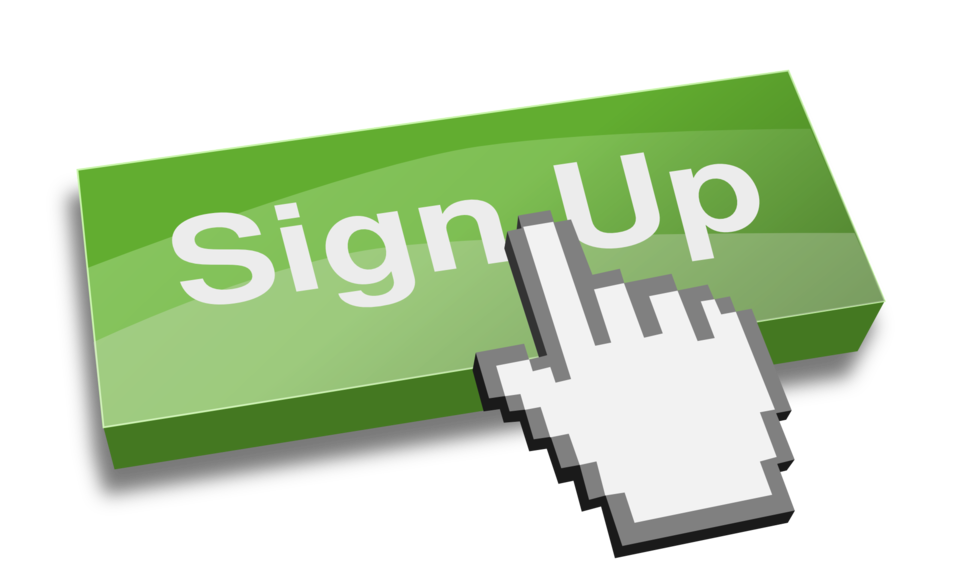 du 3 au 6 avril à Aurillac : inscrivez-vous !LanDestini invite futur.e.s diplômé.e.s, et toute personne souhaitant porter un projet à candidater et à participer au weekend découverte et coaching à Aurillac. Du 3 avril au soir jusqu'au lundi 6 avril matin, les participants sélectionnés bénéficieront d'ateliers de coaching, de témoignages d’entrepreneurs et de rencontres avec des experts nationaux et locaux. Dans une ambiance conviviale, le week-end sera aussi l'occasion de découvrir le territoire cantalien et ses enjeux économiques, environnementaux, agricoles, alimentaires.   Tous les frais sont pris en charge : le transport -train/voiture jusqu’à et depuis Aurillac, l’hébergement et les repas sur place sont pris en charge. Si vous avez une idée précise de projet, ou avez déjà lancé une start-up depuis moins d'un an et demi, vous êtes les bienvenus à ce weekend découverte et de coaching ! Pour postuler : Compléter ce formulaire.Le nombre de places étant limité, inscrivez-vous rapidement. Inscriptions acceptées jusqu’au 25 mars.Pour tout renseignement complémentaire : contact@landestini.org